 PH- 309-446-3378                                                                                                                                         FAX- 309-446-9962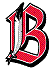 